Tuesday 25th January 2021-To divide decimals by integersPractice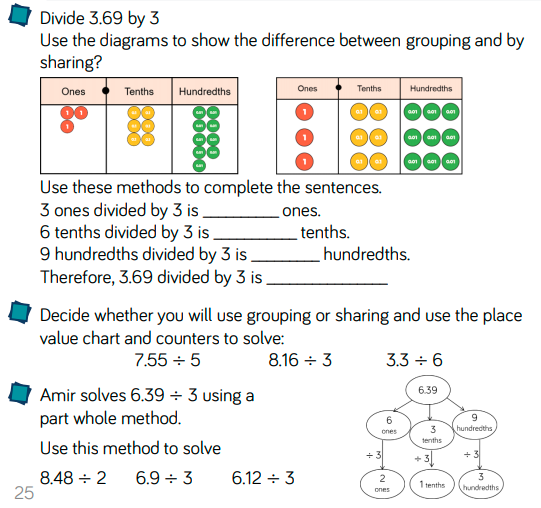 Reasoning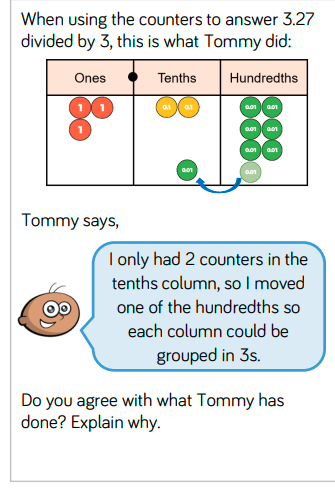 Problem Solving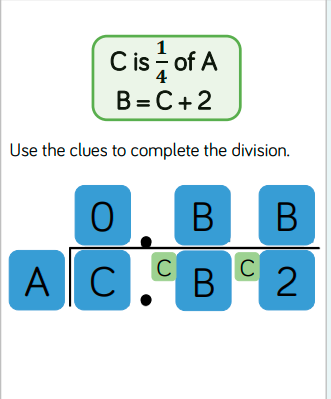 